                       Выявление высокопатогенного вируса гриппа птиц.	На территории Российской Федерации резко ухудшилась эпизоотическая ситуация по гриппу А птиц.  	По состоянию на 16.07.2018г. зарегистрировано 60 вспышек высокопатогенного гриппа птиц в личных подсобных хозяйствах граждан и на крупных птицеводческих предприятиях, в таких областях как: Самарская – 15 очагов, Пензенская – 14 очагов, Курская – 7 очагов, Саратовская – 4 очага, Смоленская - 3 очага, Орловская - 6 очагов, Ростовская – 3 очага, Нижегородская – 1 очаг и Чувашская Республика -                  7 очагов. 	Сохраняется угроза заноса возбудителя болезни на территорию города Москвы с птицей, птицеводческой продукцией и кормами, в том числе, реализуемыми в местах несанкционированной торговли. С целью недопущения заноса и распространения гриппа птиц на территории города Москвы владельцам личных подсобных хозяйств необходимо провести следующие мероприятия:1. Обеспечить изолированное содержание птицы с недопущением контакта с синантропной и дикой птицей.2. В каждом помещении для содержания птицы окна, двери, вентиляционные отверстия оборудовать рамами с сеткой в избегание залета дикой птицы. 3. Использовать для кормления птицы только корма, кормосмеси, пищевые и биологические добавки, поступающие из местности благополучной по гриппу птиц, при наличии ветеринарных сопроводительных документов.4. Обеспечить идентификацию и учет птицы (при наличии или приобретении птиц произвести их регистрацию в ветеринарном учреждении). 5. Соблюдать зоогигиенические и ветеринарно-санитарные требования на объектах связанных с содержанием птицы, переработкой и хранением продуктов птицеводства. 6. Регулярно проводить дезинфекцию, дезинсекцию, дератизацию помещений, где содержатся животные и птицы. 7. Предоставлять ветеринарным специалистам государственной ветеринарной службы города Москвы по их требованию птицу для проведения профилактических и противоэпизоотических мероприятий, клинического осмотра, проведения иммунизации. 8. Незамедлительно извещать специалистов государственной ветеринарной службы о случаях внезапного падежа или одновременного массового заболевания птицы, необычном поведении, а также обо всех случаях изменения численности животных.	Лица (граждане, должностные лица, организации всех видов форм собственности), виновные в невыполнении ветеринарных требований, равно, как и действия (бездействия), повлекшие за собой возникновение и распространение заразных болезней, в том числе особо опасных (высокопатогенного гриппа птиц), несут административную и уголовную ответственность в соответствии с КоАП РФ и УК РФ, а так же обязаны возместить причиненный ущерб, в случае его возникновения. 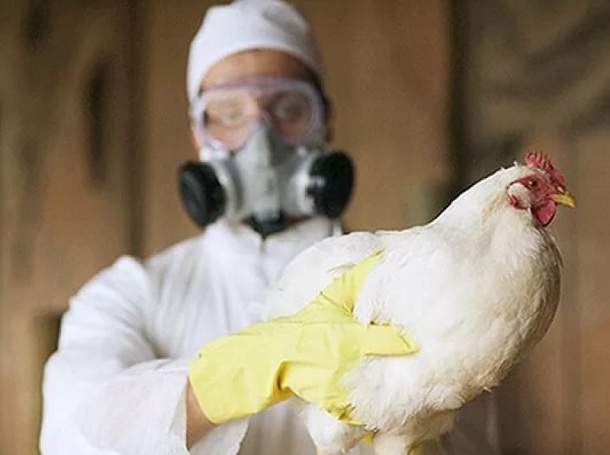 